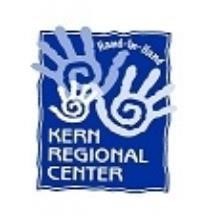 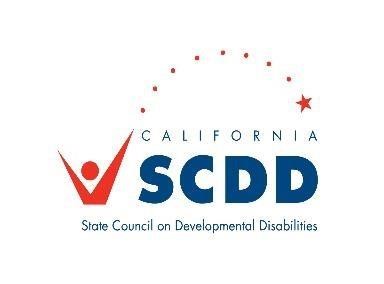 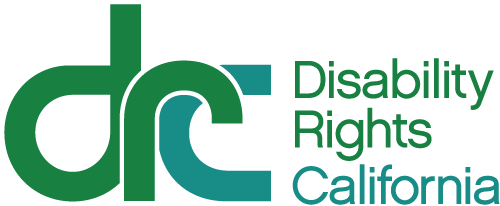 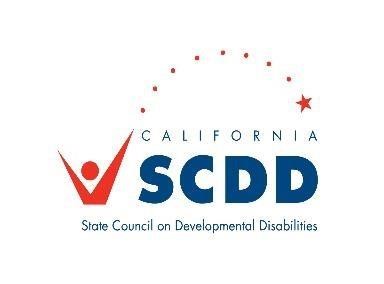 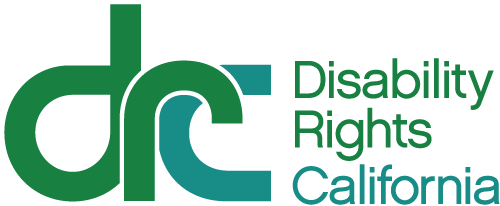 Kern Regional Center (KRC)   Self Determination Advisory Committee (SDAC) Meeting Minutes  December 6, 2021– 5:00 pm  Teleconference via Zoom Webinar  https://us02web.zoom.us/j/83362444104?pwd=R2pKWGFONzNXc0ZDRkg0bzVQVytvdz09Call to Order  5:04 pm (Kelly Kulzer-Reyes)Establish of Quorum: Quorum was established  Additional Agenda Items: Public Comment Approval of Minutes – October 25th , 2021  Status of SDP (Wood) (Kelly Kulzer-Reyes)As far as status on SDP and updates on SDP, I don’t have any of those but I do have one question based on last meeting discussion. There was concern about people on the Committee being independent facilitators and that was an original conversation between KRC and SCDD. If there is any updates on that or concerns it would be nice to get that cleared up. (M.Gates)The by-laws indicate that IF should not be on the local advisory committee and the request from Yolanda Cruz wanted IF and the answer was that the by-laws say no. (K. Kulzer-Reyes) I think the concern from the committee is if you remove IF’s which would include removing K. Kulzer-Reyes you are probably never going to have quorum. Which is okay, but then you will not be in compliance. No one has found other people to service on this particular committee. So that is a concern. I get it like the by-laws need to be revisited and as a committee we have three of us here we do have quorum. So now, we have establish quorum. It seems to me like revisiting what the by-laws say makes a lot of sense because most Regional Center have just decided to include IF’s and vendors as Enrique mentioned.KRC Updates(K. Khuu) I already sent the committee our data but I will share with everyone during this meeting. So, right now currently we have 78 individuals actively enrolled in SDP. There is continued growth. From the remaining selection, there is only about 13 left who have yet to transition over and they are in various process of their planning process. Those are coming along. I don’t have the data for our LMS orientation yet and I will report that the following month but we are showing growth in completing the course and enrollment.(K.Kulzer-Reyes) My only question with the pending data with LMS why is it so difficult to grab that. It seems like an easy data pull. Is it harder to get? (K. Khuu) No it’s not that its. There was some switch over in the. We are migrating from one system to another. I was not able to access that.(C. Pinal) General Update. We are hoping to fill the Participate Choice Coordinator and it has been open for quite some time. I am in the process of reaching out to some service coordinators whose program managers have highly recommended. (K. Kulzer-Reyes) It that two positions? (C. Pinal) Yes two positions. I have spoken to 3 service coordinators today and a 4th tomorrow. It’s a brand new position and we are all trying to learn it together. (K. Kulzer-Reyes) I for sure have 1 question or I may have 2 questions. Is this a position so let’s say you’re a union person and you’re in the service coordinator position and you move into this are you guaranteed right over turn if for some reason we don’t have funding for this anymore. (C. Pinal) Yes, I’m letting them know rest to sure that when the time comes there not going to left out without a job because we could always put them somewhere. What we are doing with case managers we continue to push the knowledge of Self-Determination. We do have the Assistant Director we have Ana Leheny overseeing the adult unit and Jennifer Rimer over the transition unit. Jennifer is part of a work group as well as other program managers to kind of help us develop an assessment tool as to where the program managers are as well as providers and their understanding of Self-Determination. That way we can try to do more of an enhanced training or enhanced orientation as to what pieces they need to know more. In Self-Determination, we have to break it down in step to make sure they understand. (K. Kulzer-Reyes) the question I do have though would it be helpful for the people that are currently running learning circles through our RFP process to do a learning circle that is specific to how this stuff works for that individual or those individuals that might be same things but could ask other questions. (C.Pinal) Right now we are open to anything that’s going to enhance learning. (K. Kulzer-Reyes) I think this might be very helpful for those people who have gotten those RFP’s is their experience is varied and different. It might be helpful for a training modules, maybe we could just create one training modules in the way if there is interest. I think it might help and we have funding for it. We could look at it for the next fiscal year. As you know with Katie, with her experience with the Spanish speaking population it takes a while because she wants to make sure they understand it. They don’t transition as quickly as English speaking. But we trust that she knows how to paste herself how to get the families how to understand hopefully transition them over. That is a possibility we can definitely look into that. I keep telling everyone the vendors, this committee that we are a relatively new Regional Center. I would say about now that 75% of our service coordinators have probably been here less than five years. It just keeps getting newer and newer. We continue to hire because caseload ratios are coming around the corner just want to make sure we are prepared for that. We haven’t followed up with some of the families to make sure that Self-Determination is really, what they understood.(M. Waters) We are going to break this up into the two years. 1st year funding for 19/20 so far we have invoiced $35,045 as of today. Just a reminder to the committee these funds have to be expended by the end of March of 2022. My suggestion the transition providers, all of the selected individuals on DDS’s list have been referred. They are working with them, they have revisiting and discussing with families that wanted to put a hold on thing or because of COVID. Just to see if they need any assistance, so we are almost to the end of the funding usage. We have a total of $56,719 that was allocated. I don’t have a final number from accounting yet in my sources. We still have some invoices to be reviewed. I would like the committee to start think about what else you would like to utilize that funding for. If we don’t use the funding, we are going to lose it. Year 2 funding so far I have some new invoices but they are still being reviewed. We are at $33,000 on the funding for that. I want to go back to Year 1 on the updates. Most of the transition providers said thanksgiving end time and December are really busy for the families; they are not seeing any workshops, which they totally understand. Now we are talking about Year 2 funding one of the providers said they had much less turnout in November kind of thought it was because of the holidays. She is getting some group session going but they are looking at getting back to the possibility individual coaching. Enrique and I have a meeting tomorrow to discuss possibilities with those contracts. They are seeing that the families are requesting more of that individual one on one / fast track coaching. (K. Kulzer-Reyes) My biggest question about that is if that might be some planting funds for 25 hundred 024 funding that’s available already. The problem statewide that there is not enough IF’s, there is not an enough people who want to do this job. When you’re having that conversation with Enrique could you make sure that you are looking at like are the families using that 25 hundred in addition to the other funding or is it just I’m going to use one or the other or not aware of aware that they have access of other funding sources. First Choice Solutions on their update through the month of October and November transitioned 14 individuals. 7 Spanish speaking 7 English speaking. They are starting a virtual lunch and learn in January. They got great topic and we are waiting for their flyer. We will put that on KRC website.(K. Kulzer-Reyes) Nomination for Committee (E. Roman) Virginia is the only addition.Topics for Next Meeting  Call to Order  Establishment of Quorum  Additional Agenda Items  By-lawsWe have to find a way to get more families to participate in this.(Action Item) Include independent facilitators and vendor in the committee if they are interested in this discussion.Discuss the RFP Proposal for year 21/22IF training (We have funding in our RFP to set up an intensive IF training. Is there a desire/want for this type of training to expand IF capacity for KRC?)Introduction of VirginiaPublic Comments  Approval of Minutes   Status of SDP (Wood/Kulzer-Reyes)  Update on SD KRC Updates (Khuu/Roman)  KRC SD Updates General Updates  Non-pilot updates  Nominations for Committee  Topics for Next Meeting  Date of Next Meeting  Adjournment  Date of Next Meeting    January 31, 2022Adjournment  Meeting adjourned at 5:56 pm M/S/C (Kelly(M) Nico(S)Members Present  Others Attending  Kristine KhuuKelly Kulzer-Reyes   Cyndie Summers  Jennifer Rimer  Mario Espinoza                               Celia Pinal  Yesenia MackieNick Schneider   Michi GatesKarina Proffer  Melanie Waters                                 Ana LehenyHeidi ArntzenAna Guerra           Michele Rodriquez  Janeice CunninghamDustlyne BeaversEnrique RomanMembers absent                            Cynthia SandovalCindy CoxRick Wood (Chair)  Alejandra RiveraOmelia TriguerosDoug P                                    Kurtis Parker